INSTRUCTIONS:TO THE APPLICANT:  Please complete Part A, then deliver or mail this form, with a self-addressed envelope to your recommender. Ask your recommender to return the form to you in the envelope with his/her signature across the seal. Do not open the envelope or break the seal. Submit the sealed envelope with your application.TO THE RECOMMENDER:  Please complete Parts B and C.Please type or print clearly: Applicant Statement: I understand this letter of evaluation is to be received and maintained in confidence by Soka University, Tokyo, Japan for admission consideration for graduate status. I hereby expressly waive any and all rights I might have of access to this evaluation under any/or all laws, regulations or policies. I understand that the rights I am waiving include, but are not limited to, the right to inspect and review this letter, the right to have a copy of this letter made for my use, and/or the right to request an amendment of this letter. I agree to waive access to this letter of recommendation (form). I do not agree to waive access to this letter of recommendation (form).Signature of Applicant ________________________________________________________________ Date ______________________________________________________________________________TO THE RECOMMENDER: We would appreciate your opinion of the applicant listed above for graduate admission to Soka University, Tokyo, Japan. The university is particularly interested in an evaluation of the applicant’s potential for academic and professional achievement in the field of International Language Education: TESOL. Explicit descriptions of academic strengths and weaknesses are more helpful to the candidate than routine praise. Comments about character, integrity or motivation are also appreciated. Rankings should be related to other students in the same class or academic program or other persons of comparable experience. Please type or print clearly: Based on your knowledge of the applicant, please rate the applicant’s promise as a graduate student (in comparison to his or her peers) on the following criteria by checking the corresponding boxes: Please indicate the strength of your overall endorsement of the applicant for graduate work:Recommendation Letter: In addition to the specific ratings above, please write an assessment of the applicant’s scholarship, personality, character and professional promise. Please use the space below or attach a letter on clearly identified, official academic or business letterhead paper, signed by you.Please discuss topics such as: Thank you very much for taking the time to write this recommendation for the applicant.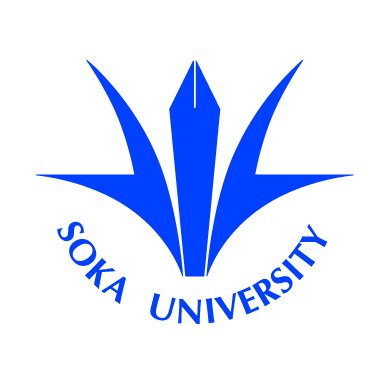 General Recommendation Form for Graduate AdmissionInternational Language Education: TESOL Master’s ProgramSoka University1-236 TangimachiHachioji, Tokyo 192-8577 JapanPART A:  TO BE COMPLETED BY THE APPLICANTLast nameLast nameLast nameLast nameFirst nameFirst nameFirst nameMiddle / Other namesMiddle / Other namesMiddle / Other namesAddress:Address:PART B:  TO BE COMPLETED BY THE RECOMMENDERLast nameLast nameLast nameLast nameFirst nameFirst nameFirst nameMiddle / Other namesMiddle / Other namesMiddle / Other namesMiddle / Other namesEmployer:Employer:Employer:Address:Address:Address:Email:Email:Email:Contact Number:Contact Number:Contact Number:Relationship to applicant (e.g., instructor, professor, supervisor):Relationship to applicant (e.g., instructor, professor, supervisor):Relationship to applicant (e.g., instructor, professor, supervisor):Relationship to applicant (e.g., instructor, professor, supervisor):Relationship to applicant (e.g., instructor, professor, supervisor):Relationship to applicant (e.g., instructor, professor, supervisor):Relationship to applicant (e.g., instructor, professor, supervisor):Relationship to applicant (e.g., instructor, professor, supervisor):Relationship to applicant (e.g., instructor, professor, supervisor):Relationship to applicant (e.g., instructor, professor, supervisor):Relationship to applicant (e.g., instructor, professor, supervisor):How many years have you known the applicant? How many years have you known the applicant? How many years have you known the applicant? How many years have you known the applicant? How many years have you known the applicant? How many years have you known the applicant? How many years have you known the applicant? How many years have you known the applicant? How many years have you known the applicant? Below AverageAverageAbove AverageTop 10%Inadequate Opportunity toObserveResearch Aptitude Intellectual Ability Ability to work with others Creativity and imagination Maturity Self-confidence Communication skills - OralCommunication skills - WrittenAnalytic Ability Motivation Potential in Career Field Highly Recommend  Recommend  Do not recommend  Unable to Observe PART C:  TO BE COMPLETED BY THE RECOMMENDERPART C:  TO BE COMPLETED BY THE RECOMMENDERPART C:  TO BE COMPLETED BY THE RECOMMENDERPART C:  TO BE COMPLETED BY THE RECOMMENDERperformance in independent study or in research groupsintellectual independenceresearch interestscapacity for analytical thinking ability to work with othersability to organize and express ideas clearly, anddrive and motivation. SignatureDate